Beste ouders,Beste Volleybalfanaat,                                                                                          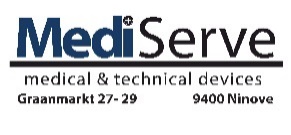 Zoals jullie misschien weten zijn ook wij trotse sponsor van Css Outdoor Living Mevoc Meerbeke . Ook wij willen een steentje bijdragen aan de gezondheid van de speelsters.Mediserve is reeds jarenlang actief in de sportwereld. Volleybal heeft altijd een streepje voor gehad daar Paul, de zaakvoerder en oprichter van Mediserve zelf jaren actief geweest is in het volleybal op TOP niveau.Mediserve is gespecialiseerd in Sportbracing, bandagisterie, orthopedie en thuiszorgmaterialen.Zoals u wellicht weet is een goed stap en looppatroon belangrijk voor het dagelijks functioneren van de mens. Indien dit niet het geval is kan dit leiden tot spierpijnen, overbelasting van gewrichten en zelfs blessures. Pijn aan voeten, knieën of rugklachten kan je voorkomen door het dragen van steunzolen.Om bovenstaande klachten te voorkomen en sportprestaties te verbeteren hebben Mediserve en Css Outdoor Living Mevoc Meerbeke een concept uit gewerkt waar jullie gratis kunnen laten nakijken of er nood is aan het dragen van steunzolen. We organiseren een voet analyse avond op woensdag 21 september vanaf 18 u. Deze zal plaatsvinden tijdens de trainingen De trainsters /trainers spreken af welke groepen aan de beurt komen .Er is de mogelijkheid om na een test jullie vakkundig te laten adviseren of het dragen van steunzolen al dan niet noodzakelijk is.We hopen jullie massaal te mogen ontvangen,Met sportieve groeten,Paul en IlseHet Mediserve team.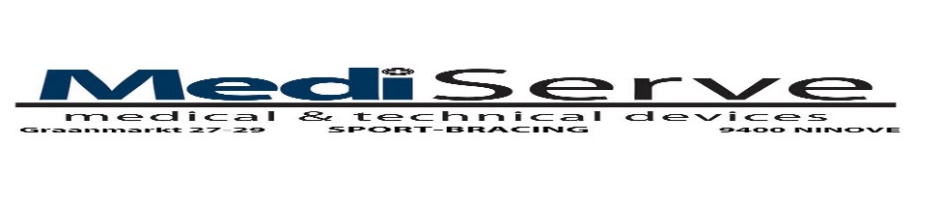 